Шоу профессийВ рамках проекта «Успех каждого ребенка» национального проекта «Образование» в мае запланировано проведение двух открытых онлайн-уроков, реализуемых с учетом опыта цикла открытых уроков «ПроеКТОриЯ», направленных на раннюю профориентацию.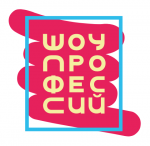 12 мая 2021 года в 11.00 (мск) — «Химическая промышленность. Компетенция «Лабораторный химический анализ»;19 мая 2021 года в 11.00 (мск) — «Профессия «Повар».Трансляция Уроков будет проходитьна официальной странице Министерства просвещения Российской Федерации (https://vk.com/minprosvet),на официальном сайте оператора открытых онлайн-уроков: https://шоупрофессий.рф/,на официальном канале оператора на платформе YouTube: https://clck.ru/TK59L.